Специальный союз по Международной патентной классификации (Союз МПК)Рабочая группа по пересмотру МПКТридцать седьмая сессияЖенева, 15–19 мая 2017 г.ОТЧЕТпринят Рабочей группойВВЕДЕНИЕРабочая группа по пересмотру МПК (далее именуемая «Рабочая группа») провела свою тридцать седьмую сессию в Женеве 15–19 мая 2017 г.  На сессии были представлены следующие члены Рабочей группы:  Бразилия, Канада, Китай, Чешская Республика, Египет, Эстония, Финляндия, Франция, Германия, Венгрия, Ирландия, Япония, Мексика, Норвегия, Республика Корея, Румыния, Российская Федерация, Сербия, Испания, Швеция, Швейцария, Украина, Соединенное Королевство, Соединенные Штаты Америки, Африканская организация интеллектуальной собственности (АОИС) и Европейское патентное ведомство (ЕПВ) (26).  Патентное ведомство Совета сотрудничества арабских государств Персидского залива  (Патентное ведомство ССАГПЗ) и Саудовская Аравия были представлены в качестве наблюдателей.  Список участников содержится в приложении I к настоящему отчету.Сессию открыл директор Отдела международных классификаций и стандартов г-н Фусими.ДОЛЖНОСТНЫЕ ЛИЦАРабочая группа единогласно избрала г-на Брейди (Ирландия) Председателем, а г-на Ли (Республика Корея) заместителем Председателя на 2017 г.Функции секретаря сессии выполняла г-жа Сюй (ВОИС).Принятие повестки дняРабочая группа единогласно приняла пересмотренную повестку дня, которая приводится в приложении II к настоящему отчету.ОБСУЖДЕНИЯ, ВЫВОДЫ И РЕШЕНИЯВ соответствии с решением руководящих органов ВОИС, принятым на десятой серии заседаний, состоявшихся 24 сентября – 2 октября 1979 г. (см. пункты 51 и 52 документа AB/X/32), в отчет о настоящей сессии включены только выводы Рабочей группы (решения, рекомендации, мнения и т.д.);  в нем не воспроизводятся, в частности, заявления, сделанные кем-либо из участников, за исключением оговорок, касающихся того или иного конкретного вывода Рабочей группы или озвученных повторно после принятия вывода.  Отчет о сорок девятой сессии Комитета экспертов союза МПКРабочая группа приняла к сведению устный отчет Секретариата о сорок девятой сессии Комитета экспертов МПК (далее именуемый «Комитет») (см. документ IPC/CE/49/2).Рабочая группа приняла к сведению тот факт, что Комитет утвердил обновленную Дорожную карту по пересмотру МПК, договорившись о дальнейшем использовании этого модернизированного документа, в частности дополненного такой концепцией, как новые перспективные технологии, с учетом того что Дорожная карта служит для Рабочей группы ориентиром в области пересмотра МПК.  Рабочая группа также приняла во внимание решение Комитета о том, что обновленный вариант Дорожной карты останется в силе до тех пор, пока Комитет не примет иное решение.Кроме того, было принято к сведению решение Комитета о создании целевой группы, ориентированной на изучение конкретных аспектов рабочих требований системы управления рабочими листами МПК (далее именуемой «IPCWLMS»), для запланированной на 2018 г. передачи управления рабочими листами реклассификации от ЕПВ в ВОИС для версии МПК–2019.01, и тот факт, что очное заседание Целевой группы состоится через неделю после настоящей сессии.Рабочая группа также приняла во внимание тот факт, что Комитет одобрил поправки к Руководству по МПК и Руководящим принципам пересмотра МПК, в частности в отношении использования новых условных обозначений.  Отчет о шестнадцатой сессии Рабочей группы по классификации пяти ведущих ведомств (РГ 1 IP5)Рабочая группа приняла к сведению устный отчет ЕПВ от имени пяти ведущих ведомств ИС.Рабочая группа приняла во внимание, что на шестнадцатой сессии РГ 1 IP5 ведомства «пятерки» приняли решение перевести 14 проектов IP5 (проекты категории «F») на стадию МПК. Рабочая группа также приняла к сведению тот факт, что ЕПВ от имени пяти ведущих ведомств ИС разместило на странице электронного форума МПК (далее именуемый «электронный форум»), посвященной проекту CE 456, перечень всех текущих проектов и предложений IP5 во избежание дублирования запросов о пересмотре МПК и текущих мероприятий, проводимых «пятеркой» в области пересмотра (см. приложение 19 к указанному проекту).ПРЕДЛОЖЕНИЕ, КАСАЮЩЕЕСЯ РЕШЕНИЯ ВОПРОСА О НАЛИЧИИ ОТСЫЛОК В ПРИМЕЧАНИЯХ И ПОДЗАГОЛОВКАХ МПКОбсуждение проходило на основе приложения 1 к проекту WG 371, в котором предлагается решение проблемы, связанной с наличием отсылок (или круглых скобок "()") в ряде примечаний и подзаголовков МПК.Рабочая группа достигла согласия в отношения предложенного решения, согласно которому необходимо создать три новых проекта поддержания, охватывающие три области техники и призванные урегулировать ситуацию в отношении 18 выявленных случаев использования отсылок в примечаниях и подзаголовках МПК (см. пункт 30 ниже), и назначить докладчиком по этим проектам   Международное бюро.  Далее было отмечено, что еще четыре случая, подпадающие под сферу действия текущих проектов пересмотра и поддержания, будут рассмотрены в рамках соответствующей проектной работы, причем Международное бюро предложит свои поправки к данным проектам для их изучения докладчиками по соответствующим проектам. Программа пересмотра МПКРабочая группа обсудила 35 проектов пересмотра, в частности C 476, C 479, C 486, C 487, C 488, C 489, C 490, C 491, F 008, F 024, F 035, F 039, F 044, F 045, F 046, F 047, F 050, F 051, F 052, F 054, F 055, F 056, F 058, F 059, F 061, F 062, F 063, F 064, F 065, F 066, F 067, F 069, F 078, F 080 и F 087.Рабочая группа завершила работу над 22 проектами пересмотра, связанным с пересмотром схемы (C 476, C 479, C 486, F 008, F 024, F 039, F 044, F 046, F 047, F 051, F 052, F 054, F 055, F 056, F 058, F 061, F 062, F 063, F 064, F 066, F 069 и F 080);  эти проекты вступят в силу в рамках МПК–2018.01.Статус этих проектов и дальнейшие меры с указанием сроков обозначены на веб-страницах соответствующих проектов в электронном форуме.  Все решения, замечания и технические приложения содержатся в приложениях «Решения Рабочей группы» к соответствующим проектам, размещенным на сайте электронного форума.Докладчикам, курирующим проекты пересмотра, было рекомендовано систематически проводить обзор ссылок в подвергшихся пересмотру областях соответствующих проектов и вносить предложения об исключении из схемы неограничивающих ссылок (при наличии таковых) наряду с предложениями о пересмотре, а также предлагать определения там, где это необходимо (см. приложение VII к документу IPC/CE/47/2). Секретариат довел до сведения Рабочей группы, что в будущем для направления предложений об исключении неограничивающих ссылок следует использовать стандартную таблицу, предназначенную для этой цели, которая размещена в качестве приложения 36 к проекту D 000 и приложения 21 к проекту WG 191.Секретариат сообщил, что на странице проекта WG 191 будет размещена обновленная таблица с указанием того, исключены ли из схемы неограничивающие ссылки или нет. Далее Секретариат отметил, что желающим ведомствам предлагается в инициативном порядке взять на себя обязательство по регулярному удалению неограничивающих ссылок в рамках проектов поддержания (M 200–M 500).  Рабочая группа выразила благодарность Швеции, заявившей о своей готовности выполнять роль докладчика в отношении работы по исключению неограничивающих ссылок в подклассах F 23H, F 23J, F 23K, F 23M, F 23N, F 24B, F 24C и F 24D.  В русле этого решения были созданы проекты M 212–M 219 (более подробная информация о порядке проведения соответствующей работы содержится в приложении VII к документу IPC/CE/47/2). Программа выработки определений МПКРабочая группа обсудила два проекта выработки определений, в частности проекты D 271 и D 310.Было отмечено, что Рабочая группа завершила работу над проектом выработки определений D 271, который будет опубликован вместе в МПК–2018.01. Статус проекта D 310 и дальнейшие меры с указанием сроков обозначены на соответствующей веб-странице в электронном форуме.  Решения и замечания содержатся в приложении к этому проекту «Решения Рабочей группы» на сайте электронного форума.Рабочая группа отметила, что необходимо обновить руководство по выработке определений, в частности те ее положения, которые касаются формулирования определений в подклассах, основных группах и подгруппах применительно к ограничивающим ссылкам под заголовком «Ссылки» и взаимосвязи этих ссылок со схемой.  Международному бюро было предложено представить на рассмотрение Комитета предложение, посвященное модернизации Руководства.ПОДДЕРЖАНИЕ МПКРабочая группа обсудила 10 проектов поддержания, в частности проекты M 611, M 614, M 616, M 769, M 771, M 773, M 774, M 775, M 776 и M 777.  Рабочая группа завершила работу над пятью проектами поддержания, в частности M 614, M 616, M 771, M 773 и M 777;  эти проекты вступят в силу в рамках МПК–2018.01.Статус этих проектов и дальнейшие меры с указанием сроков обозначены на веб-страницах соответствующих проектов в электронном форуме.  Все решения, замечания и технические приложения содержатся в приложениях «Решения Рабочей группы» к соответствующим проектам, размещенным на сайте электронного форума.Рабочая группа постановила создать восемь новых проектов поддержания: в области механики: 	M 780 (Международное бюро) – на основе проекта WG 371; M 782 (A63B 67/16, Соединенное Королевство) – на основе проекта M 611;M 784 (F16L, Китай) – на основе проекта F 052;  			M 785 (B60N, Китай) – на основе проекта F 054; иM 786 (B32B, ЕПВ) – на основе проекта C 487.в области химии: 	M 778 (Международное бюро) – на основе проекта WG 371;M 781 (C12Q, Канада) – на основе проекта F 047;  иM 783 (B05B, Япония) – на основе проекта F 024; в области электричества:	M 779 (Международное бюро) – на основе проекта WG 371.Последняя информация об информационно-технической поддержке МПКРабочая группа приняла к сведению презентацию Секретариата о состоянии различных систем и проектов в области ИТ, внедряемых для поддержки МПК.В контексте проекта IPCWLMS Рабочая группа была проинформирована о ходе анализа MCD и ряде связанных с ним изменений в IPCRECLASS, призванных решить вопрос о реклассификации прежних версий МПК и упростить выстраивание будущего алгоритма распределения рабочих листов.Рабочая группа была также проинформирована о ходе модернизации платформы публикации МПК (IPCPUB 7), которую планируется использовать для заблаговременной публикации МПК–2018.01;  в рамках сессии была организована демонстрация новых функциональных возможностей, интегрированных в систему в последнее время.Международное бюро сообщило о готовности предоставить соответствующий пакет программ IPCPUB 7 тем ведомствам, которые осуществляют публикацию МПК, переведенной ими на национальных языки с использованием IPCRMS.Рабочая группа приняла к сведению мнение ряда ведомств, выразивших желание повысить общие эксплуатационные качества IPCPUB 7, например повысить плотность отображаемой информации для профессиональных пользователей.Следующая сессия Рабочей группыОценив предполагаемый объем работы следующей сессии, Рабочая группа приняла решение посвятить первые два дня работы вопросам из области электричества, третий день – вопросам в области химии и последние два дня – вопросам в области механики.  Рабочая группа приняла к сведению предварительные сроки проведения тридцать восьмой сессии: 13–17 ноября 2017 г.38.	Настоящий отчет был единогласно принят Рабочей группой с использованием электронных средств 12 июня 2016 г.[Приложения следуют]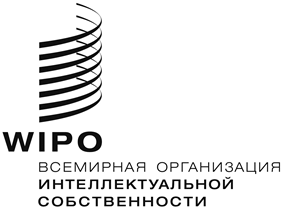 RIPC/WG/37/2    IPC/WG/37/2    IPC/WG/37/2    оригинал: английский оригинал: английский оригинал: английский дата:  12 июня 2017 г. дата:  12 июня 2017 г. дата:  12 июня 2017 г. 